Vyhodnocení minimálního preventivního programuProgramu prevence sociálně patologických jevůza školní rok 2021/2022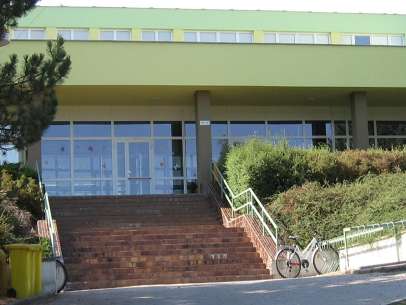 Základní škola a Mateřská škola Vlčnov, příspěvková organizace687 61 VlčnovÚvod     Minimální preventivní program (dále jen MPP) je určen pro žáky, jejich rodiče, pedagogické i nepedagogické pracovníky školy a pro širokou veřejnost.     I v letošním školním roce 2021/2022 byl součástí školního vzdělávacího programu, který vychází z příslušného RVP a je komplexním dlouhodobým preventivním programem školy.      MPP byl konkrétním dokumentem školy, zaměřeným na výchovu žáků ke zdravému životnímu stylu, na jejich osobnostní a sociální rozvoj a rozvoj jejich sociálně komunikativních dovedností.     Vycházel z metodických pokynů, dle kterých do prevence rizikového chování dětí ve školách a školních zařízeních, zařadil konzumaci měkkých a tvrdých drog, požívání alkoholu, kouření, dětskou kriminalitu, gambling (patologické hráčství), záškoláctví, šikanování a jiné násilí, rasismus, intoleranci, divácké násilí, krádeže a jiné rizikové, společensky nepřijatelné jevy.     Jeho cílem bylo, se ve spolupráci s rodiči, zaměřit na výchovu žáků ke zdravému životnímu stylu, na jejich osobnostní a sociální rozvoj a především na rozvoj jejich sociálně komunikativních dovedností. Naším cílem bylo formovat takovou osobnost žáka, která je s ohledem na svůj věk schopna orientovat se v dané problematice a dělat potřebná rozhodnutí. Bylo třeba naučit žáky mnoha dovedností a činností potřebných v praktickém životě, například umět si poradit v různých životních situacích. Každý by měl umět zhodnotit tzv. rizikové činnosti a rozpoznat patologické jevy.     MPP naší školy pro školní rok 2021/2022 byl založen na podpoře vlastní aktivity žáků, pestrosti forem preventivní práce s žáky, zapojení celého pedagogického sboru školy a spolupráci se zákonnými zástupci žáků školy. Zahrnoval program preventivních aktivit na školní rok, dále však i aktivity v rámci vyučování a mimoškolní činnosti, koordinaci těchto aktivit a spolupráci s odborníky. Plán obsahoval aktivity, které se snažily předcházet výskytu sociálně patologického chování a současně stanovily cíle preventivního programu.Charakteristika školy     Základní škola a Mateřská škola Vlčnov, příspěvková organizace, se nachází v obci Vlčnov, okres Uherské Hradiště. Jde o školu s právní subjektivitou, v jejímž čele stojí ředitel, Mgr. Libor Trtek. ZŠ a MŠ Vlčnov, příspěvková organizace, je úplná základní devítiletá škola š přípravnou třídou), kde byly z důvodu většího počtu žáků zdvojeny:  1. ročník, 3. ročník, 5. ročník a 8. ročník. Ve škole bylo tedy 8 tříd na 1. stupni (132 žáků) a 5 tříd na stupni 2. (101 žáků), celkem 233 dětí.     Vyučující aktualizovali časové plány, jimiž se v průběhu roku řídili, zaměřili vzdělávací obsah, aktivity a činnosti na utváření a rozvíjení dětských osobností. Z téhož důvodu se také všemi předměty linuly základy etiky, která je v dnešní době a bude i nadále v naší škole základním kamenem výchovy dětí.     V budově školy sice není k dispozici tělocvična, avšak výuka tělesné výchovy probíhala v tělocvičně v kulturním domě, přímo proti škole a dále také na fotbalovém a atletickém stadionu nedaleko školy. Přímo ve škole jsou společné prostory vybaveny několika stoly na stolní tenis a děti je po celý školní rok značně využívaly, před i po vyučování, včetně přestávek, stejně tak, jako stolní fotbálek, umístěný v hale v prvním patře.      Ke konci letošního školního roku byla otevřena dvě multifunkční hřiště, jako součást školního sportovního areálu, která budou moci v odpoledních hodinách využívat i občané obce, nejen žáci naší školy. Jedná o stavbu vzniklou ve spolupráci školy a obce, z části hrazenou z dotačních fondů.     Pro děti z prvního stupně byla v budově školy provozována školní družina. Všechny tři třídy nabízely velké množství mimoškolních aktivit, důležitých z pohledu prevence.     Ve škole je kuchyně s jídelnou, kde se stravovaly děti z mateřské školy i základní školy.     Součástí školy je i mateřská škola, což poskytuje výhodu, že je zde reálná možnost plynulého přechodu dětí ze školy mateřské do prvního ročníku základní školy. I tato zdánlivě nedůležitá maličkost je z pohledu prevence patologických jevů velice významná a strategicky výhodná, proto jsme velice rádi, že se v loňském školním roce přihlásilo k zápisu do první třídy 42 dětí, rodiče dvanácti dětí zažádali o odklad školní docházky, takže v prvních třídách bylo 14 žáků v 1. A a 16 žáků v 1. B. Základní údaje o škole:Analýza školního roku 2019/2020Základní údaje o škole a součástech, které sdružovala ve školním roce 2021/2022:Kladné hodnocení chování žáků:Záporné hodnocení chování žáků:Prevence sociálně patologických jevů     Minimální preventivní program byl vypracován na základě konkrétních situací v naší škole. Jeho hlavním cílem bylo zvýšení informovanosti žáků v oblastech týkajících se životního stylu a prevence sociálně patologických jevů. Dalším úkolem bylo pomáhat stmelovat a utužovat kolektivy žáků, posilovat přátelství, vzájemnou pomoc a spolupráci mezi žáky a předcházet tak ponižování a šikaně.          Základními pilíři prevence v rámci podpory zdraví a zdravého životního stylu v uplynulém školním roce bylo:Zvyšování sociální kompetence dětí a mládeže – rozvíjení sociálních dovedností (orientace v sociálních vztazích, odpovědnosti za své chování, uvědomování důsledků jednání).Posilování komunikačních dovedností – schopnost řešit problémy, konflikty, vhodně reagovat na stres, neúspěch, kritiku.Vytváření pozitivního sociálního klimatu – pocitu důvěry, bez nadměrného tlaku na výkon, zařazení do skupiny, práce ve skupině vrstevníků, vytvoření atmosféry pohody a klidu, bez strachu a nejistoty.     Výše uvedené bylo prováděno formou besed, přednášek, výchovných programů a v případě potřeby i komunitních kruhů.     Všichni pedagogičtí pracovníci se do prevence dle metodického vedení ŠMP ochotně zapojovali, někteří se i zúčastnili speciálních seminářů či vzdělávacích programů.Vzdělávání pedagogických pracovníků: Třídy ve školním roce 2021/2022:Další pedagogičtí pracovníci školy:Realizace a naplňování cílů MPP     Část cílů byla na prvním stupni naplňována v rámci předmětů prvouka, přírodověda, vlastivěda, výtvarná a tělesná výchova a v českém jazyce pak zejména ve slohu a čtení.     Na stupni druhém probíhala realizace části cílů v předmětech občanská výchova, chemie, přírodopis, dějepis, zeměpis, český jazyk, anglický jazyk, německý jazyk, výtvarná výchova, tělesná výchova a výchova ke zdraví.     Při výuce pedagogové uplatňovali různé metody práce, od působení na jednotlivce až po skupinové činnosti. Využívali formy dramatizace, sociální hry, diskuse, projekty, besedy, exkurze apod.     Po celý školní rok byly vytvářeny podmínky pro smysluplné využití volného času žáků. Probíhalo velké množství akcí a projektů, k dispozici bylo velké množství zájmových kroužků.      Po celý školní rok probíhalo na škole několik projektů:Světová škola.Mléko do škol.Ovoce do škol.Záložka do knihy spojuje školy.Rizikové chování.Erasmus.Etwinning.Inkluze II (Šablony). Zdravá škola.     V tomto školním roce také naplno pracovalo školní poradenské pracoviště a za dobu jeho existence je zřejmé, že pro problematiku prevence byla jeho činnost velkým přínosem. Mnohé děti, jejich zákonní zástupci, avšak i kolegové pedagogičtí pracovníci využili během uplynulého roku služby, které ŠPP nabízí a poskytuje. Nepovinné předměty NáboženstvíAnglický jazyk pro 2. tříduZvolené metody a formy MPP ve školním roce 2021/2022Přednášky a prezentace (byla přidána nová aktuální témata přednášek). Besedy s učiteli a odborníky.Samostatná práce žáků na témata patologických jevů (referáty a projekty v předmětech Výchova ke zdraví, Přírodověda, Pracovní činnosti, Občanská výchova).Videoprojekce dokumentárních snímků o patologických jevech.Komunitní kruhy (v kolektivu daného ročníku).Projektové vyučování připravené pedagogy k daným tématům.Konzultace s žáky a jejich rodiči.Ostatní školní aktivity. Mimoškolní aktivity. Environmentální výchova a vzdělávání. Práce s dětmi ve školní družině. Exkurze.Třídnické hodiny.Konkrétní aktivity pro jednotlivé cílové skupiny žákůAutorské přednášky, které proběhly ve šk. roce 2021/2022 v rámci školního celoročního projektu s názvem „Rizikové chování“ jako specifická prevence:ročník:  tř.  1. A, 1. B: Můj nový svět I                                      Místo, kde žiju                                            Nebezpečí kolem nás                  ročník:  tř.   2.  A: Škola a její pravidla                                     Moje tělo a jak se k němu chovat                              ročník:   tř. 3. A, 3. B: Nebezpečí kolem nás                                      Šikana versus kamarádství                                      ročník:  tř.   4. A: Šikana                              Kyberšikana                                    Patologické závislosti                                                                                                           ročník:  tř.  5.   A, 5. B: Kyberšikana                                       Pravidla slušného chování                                             Dospívání                                               ročník:   tř. 6. A: Co do školy nepatří                                   Každý jsme originál                                    4 x komunitní kruh                                                                        ročník:  tř.  7.  A: Každý jsme originál                                                                        Patologické závislosti (drogy)   ročník:   tř.  8.  A, 8. B: Stres a jeho zvládání                                             Sexuální zneužívání                                               Žena v trysku století                                      ročník:  tř.  9. A: První krůčky k zákonu I. -  III.                             Bezpečný sex                                    Ostatní proběhlé školní aktivity (prevence nespecifická):celoškolní projekt „Den Země“,sportovní odpoledne pro 5. – 9. ročník, projekt „Ovoce dětem do škol“, projekt „Mléko do škol“,projekt „Inkluze II“ (Šablony),projekt „Záložka do knihy spojuje školy“ (mezinárodní projekt),v českém jazyce: slohová cvičení na témata spojená se sebepoznáváním, s mezilidskými vztahy, se světem kolem nás, s řešením konkrétních krizí odehrávajících se aktuálně v naší společnosti apod.,v chemii: výklad zaměřen na přírodní látky, jejich užití v běžném životě apod.v přírodopisu: výklad zaměřen na ekologické chování apod.,v zeměpisu: výklad zaměřen na globální problémy lidstva, válečné konflikty ve světě, migraci apod., v občanské výchově: výklad zaměřen na uctívání hodnot – rodina, víra, dobro, poctivost, dodržování společenských norem, apod.,ve výchově ke zdraví: výklad zaměřen na zdravý životní styl, druhy onemocnění a jejich léčba apod.,účast žáků na přednáškách,účast žáků na výtvarných soutěžích,účast žáků na olympiádách (dějepis, matematika, český jazyk, biologie apod.),účast žáků na sportovních kláních (fotbal, florbal ….),účast žáků na exkurzích (orchidejová louka, eko farma, včelaři…),mikulášská nadílka,olympijský víceboj,2x třídní schůzky, 2x konzultační hodiny,   matematický klokan,představení Slováckého divadla v budově školy,sběr papíru,plavání pro vybrané ročníky,karneval, spojený s masopustním soutěžením,pálení čarodějnic,den matek,den včel,den dětí,výlety – první stupeň jednodenní,výlety – druhý stupeň – vícedenní, den slabikáře + pasování na čtenáře,návštěva místního koupaliště,I naše škola se zapojila do akce „kamínky“, žáci aktivně malovali a poté rozmisťovali kamínky.Práce s dětmi ve školní družině:Velké množství aktivit probíhalo na školním pozemku, ve venkovních prostorách. Různé druhy soutěží a závodů.V zimních měsících děti aktivně užívaly napadaného sněhu, stavěly sněhuláky, bobovaly, sáňkovaly, avšak nezapomněly ani na zvířátka, která chodila do lesa „zakrmovat“.Podzimní čarování s jablíčky.Mikulášská besídka s nadílkou. Masopust a s ním spojené veselí patří tradičnímu Karnevalu, který se nese v duchu tance, soutěží a společenských her.Oslava dětského dne.Závěr       Program proti šikanování vychází z Metodického pokynu ministerstva školství, mládeže a tělovýchovy k prevenci a řešení šikanování mezi žáky škol a školských zařízení č. j.: 24 246/2008-6 a je součástí minimálního preventivního programu.     Jak je uvedeno výše, byl tento program naplňován formou různorodých akcí a projektů. Domníváme se, že za pomocí těchto metod se na zdejší škole ve školním roce 2021/2022 podařilo nebezpečí šikany minimalizovat.     V případech, kdy bylo třeba řešit s dětmi a rodiči jakýkoli problém, vždy úzce spolupracovala výchovná poradkyně Mgr. Monika Kašpaříková s metodičkou prevence rizikového chování Ing. Bc. Marií Šiborovou. Za podpory vedení školy tak máme fungující školní poradenské pracoviště.     Tento minimální preventivní program je jednou z cest, kterou je třeba se dát, aby žáci a žákyně z naší školy nikdy nemuseli řešit v souvislosti se školní docházkou jakýkoli problém, se kterým by si nevěděli rady a o kterém by naši pedagogičtí pracovníci nevěděli.      Proto jsme velice rádi, že v letošním školním roce nebylo (ani v jednom případě) potřeba řešit problém šikany.  Při jakémkoli náznaku závadového chování bylo vše s dětmi probíráno hned od počátku, což se nám ukázalo jako účinné řešení. V tomto duchu hodláme i nadále pokračovat.Kontakty:Název: Základní škola a Mateřská škola Vlčnov, příspěvková organizaceAdresa: Školní 1202, Vlčnov, 687 61, okr. Uherské HradištěTel.: + 420 572 675 117 ,  + 420 725 700 665    Mail: reditel@zsvlcnov.cz           Vypracovala:                                                               …………………………….                                                                                                                     Ing. Bc. Marie Šiborová                                                                                                                      metodik prevenceSchválil:                                                                          ……………………..….                                                                                              Mgr. Libor Trtek                                                                                                   ředitel školyNázev školyZákladní škola a Mateřská škola Vlčnov, p. o.Adresa školyVlčnov 1202, 687 61Ředitel školyMgr. Libor TrtekKontaktyMail: reditel@zsvlcnov,czTel.: +420 572 675 117, +420 725 700 665Zástupce ředitele školyMgr. Rudolf KorábekVýchovný poradceMgr. Monika KašpaříkováŠkolní metodik prevenceIng. Bc. Marie ŠiborováKoordinátor ŠVPMgr. Rudolf KorábekKoordinátor inkluzeMgr. Libor TrtekKoordinátor kulturních akcíMgr. Šárka Lukášová, Mgr. Zdeněk StašekExterní konzultant, koordinátor projektůBc. Ilona KonopkováDyslektická asistentkaMgr. Jitka MilošováKoordinátorka EVVOMgr. Sylvie MarečkováŠkolní parlamentMgr. Monika KašpaříkováŠkolní poradenské pracovištěIng. Bc. Marie Šiborová, Mgr. Monika KašpaříkováMetodik ICTRNDr. Mgr. Antonín ZellerPočet třídPočet žákůPrům. počet žáků na tříduI. stupeň       8     132          16,5II. stupeň       5     101          20,2Celkem 	     13     233          17,9    Školní družina       3       60           20,00PochvalyZ toho knižní odměnastupeň4619stupeň2012Celkem pochval a ocenění6631Napomenutí TUDůtka TUDůtka ŘŠSnížená známka z chovánístupeň3210stupeň4300    Celkem7510Typ kurzuPočet zúčastněnýchPraktické příklady pracovního práva ve školství1Využití audioviz. mat. s rodilým mluvčím1Letem světem v pohybových hrách s hudbou3Sledování vývoje čtení a psaní na 1. st. = webinář1Práce třídního učitele = webinář1Vzrůstající agresivita a agres. chování u dětí = webinář1TřídaTřídní učitel/kaPočet                  žáků1. AMgr. Michaela Jančová + AP (Z. Křeháčková)        141. BMgr. Ester Podškůbková        162. AMgr. Kateřina Knotková        183. AMgr. Jitka Milošová        143. BMgr. Ivana Kovářová        154. AMgr. Zdeněk Stašek         265. AMgr. Jana Sovišová + AP (Mgr. A. Umlaufová)         145. BMgr. Šárka Pecháčková + AP (M. Pavlíčková)        156. AMgr. Štěpánka Gottwaldová – AP (V. Mikulcová)        267. AMgr. Jirka Eibensteiner        198. AMgr. Monika Kašpaříková – AP (Ing. Bc. M. Šiborová) + AP (K. Slezáková)        148. BMgr. Radka Přikrylová + AP (J. Mikuláštíková)        18 9. AMgr. Šárka Lukášová        24Jméno a příjmeníČinnostMgr. Libor TrtekŘeditel školyMgr. Rudolf KorábekZástupce ředitele školyRNDr. Mgr. Antonín ZellerF, INF Mgr. Ivana NevařilováM Bc. Ilona Konopková AJ, NJMgr. Marie MikulcováM, FMgr. Štěpán MíšekZMgr. Jarmila NovákováTV, NJMgr. Ladislav KuncNáboženstvíMgr. Anna MošťkováNáboženstvíAnna MošťkováVychovatelka ŠD IBc. Radka KnotkováVychovatelka ŠD IIEva StojaspalováVychovatelka ŠD III